PROFESSIONAL SUMMARY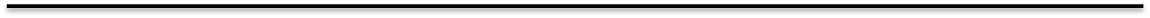 I am an accomplished Speech Language Pathologist with experience and expertise evaluating and treating children and adults with a variety of speech and language disorders.  I have experience in both clinical settings (tertiary hospital) and in school settings. I am adept at working with children with developmental disabilities, processing disorders, reading disabilities, articulation and stuttering difficulties. As well as adults with aphasia, apraxia, dysphagia, higher cognitive difficulties and right hemisphere disorders.  I collaborate with psychologists, classroom teachers, physiotherapists, occupational and social workers in coming up with short and long term individualised management goals for patients. I seek to broaden my service experience to the field of speech-language pathology.EDUCATION 2014       The University of Cape Town               B.Sc in Speech – Language PathologyUndergraduate Honors Thesis: Primary school teacher’s opinions and attitudes towards stuttering.Advisor: H. Kathard, Ph.D.2012       The University of South Africa               BPsych (Registered Counsellor)2011       The University of South Africa              Postgraduate Honours in Psychology2009       The University of South Africa              B.A specialising in Psychology and Russian Language Summa cum laudeCLINICAL EDUCATION EXPERIENCE .  2014       Red Cross Hospital (Paediatrics) and Groote Schuur HospitalConducted case history interviews with patients.Set up for the modified barium swallow assessment.Conducted MBS assessment with guidance.Analysed and interpreted MBS video and gave management recommendations.Facilitated intervention focusing on positioning, feeding and using AAC to assist communication with children with cerebral palsy.Parent-Toddler Group co - leader: taught therapy techniques to parents of children with Down syndrome ages 1–3 yrs. to facilitate language growth.2014       Victoria Hospital (Paediatric and Adult Communication and Dysphagia)Provided speech/language and feeding therapy with children ages 5–12 yrs: developed therapy plans & implemented goals for children with a variety of communication disorders.                               Developed and implemented therapy plans for language-learning disabled adults (dysphagia, dysarthria, apraxia, aphasia, higher cognitive communication difficulties).Developed, implemented and evaluated a community – based project.Provided in-service training and education.2013       Bridgeville Primary school (Speech, Language and Literacy)Developed therapy plans & implemented goals for children with a variety of communication disorders (articulation, phonological awareness, literacy, stuttering and language delays).2012       Grotties Crech, Themba Care (Early Childhood Intervention).Provided individual assessment and management for children ages 1 – 3 yrs.Care giver training. 2012       Langa Clinic (Neonatal Hearing Screening), Christel House School (School-Based Hearing Screening)Executed autoscopy, OAE’s and AABR’s on neonates. Executed autoscopy, pure tone screening and tympanometry on school aged children.Made appropriate referralsCounselled parents on the hearing screening resultsRESEARCH EXPERIENCEParticipated in all the aspects of the research process (literature review, data collection, data analysis, research paper and poster presentation)2008       Seafarers Ministry                   USAResearch Psychology Own Initiative ProjectStudied: The emotional effects of ship crew members working long contracts.2014       University of Cape Town       SAUndergraduate Thesis Study – Research ReportStudied: Primary school teacher’s opinions and attitudes towards stuttering in two socio-economic quintiles within the Western Cape.Under the guidance of Ph.D.PROFESSIONAL MEMBERSHIPHealth Professions Council of South Africa (HPCSA)Department of PsychologyIndependent Practice/Private Practice - Registered CounsellorHealth Professions Council of South Africa (HPCSA)Department of Speech, Language and Hearing ProfessionsRegistered Speech TherapistSouth African Speech-Language-Hearing Association (SASLHA)WORK(Jan 2014 to present)        Speech therapist at Groote Schuur Hospital (tertiary hospital)     Cape Town, SA Develop and implement individualized and group therapy for school aged children with language delays, articulation disorders, phonological processes and fluency disorders. Assess and treat in and out adult patients with impairments in speech, language, cognition and dysphagiaMaintain confidential records on all the assessments and developments of patients.Develop and implement treatment programs with the help of physicians, psychologists , occupational therapists, physiotherapists and social workers.Work and communicate regularly with parents and teachers to provide a network of strategy and support.(Jan 2010 – Dec 2014)       Tour Guide for Salute Africa                                 Cape Town, SARussian and speaking touristsIndividual toursBus tours (approx. 60 people)(Jan 2010 – Dec 2010)       Hope House Counsellor                                         Cape Town, SAProvided counselling services to children, adolescents, men, women.Topics covered: addictions, depression, divorce, relationships, bereavement, marriage, finances and abuse. Conducted psychological research VOLUNTEER EXPERIENCE(Jan 2009 – Dec 2009)       Psychologists Assistant at School no 5                   Odessa, UkraineAssisted with assessments of patients.Assisted with administration and scoring of psychological tests. (Jan 2008 – Dec 2009)       Teacher’s Assistant at School no 5                        Odessa, Ukraine Assisted the teacher in accomplishing daily goals for each dayWorked with children in small groups focusing on educational activities to facilitate development of speech, language, vocabulary, and social skills.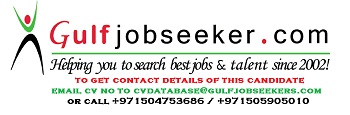 Gulfjobseeker.com CV No: 1463010